Request Reference: 17180093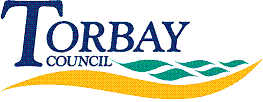 Date received: 13 April 2017Date response sent: 5 June 20171.	How many qualified social workers were working on a temporary (agency) basis at the Council on Monday 3rd April 2017, analysed by Children’s Services social work roles	13 Social Workers	2 Assistant Team Manager	4 Practice Manager 2.	What was the total spend by your organisation on temporary (agency) social work professionals during the financial year 1/4/16 to 31/3/17.	£1.3mPlease note, my colleague has already advised you that information regarding Adult Social Care should be requested from Torbay and South Devon NHS Foundation Trust.